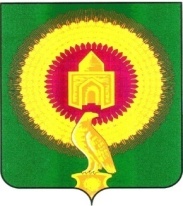 АДМИНИСТРАЦИЯ  БОРОДИНОВСКОГО СЕЛЬСКОГО ПОСЕЛЕНИЯВАРНЕНСКОГО  МУНИЦИПАЛЬНОГО  РАЙОНАЧЕЛЯБИНСКОЙ  ОБЛАСТИПОСТАНОВЛЕНИЕ20.04.2018г.  № 40 с.БородиновкаОб обеспечении беспрепятственного проезда  пожарной техники к месту пожара на территории Бородиновского сельского поселенияВ соответствии с Федеральным законом от 06.10.2003 № 131-ФЗ «Об общих принципах организации местного самоуправления в Российской Федерации», Федеральным законом от 22.07.2008 № 123-ФЗ «Технический регламент о требованиях пожарной безопасности», в целях обеспечения свободного проезда и установки пожарной и специальной техники возле жилых домов и объектов на территории Бородиновского сельского поселения в случае возникновения пожаров и чрезвычайных ситуаций, повышения уровня противопожарной защиты населенных пунктов, организаций (объектов), а также предотвращения гибели и травматизма людей на пожарах, администрация Бородиновского сельского поселения Варненского муниципального района Челябинской областиПОСТАНОВЛЯЕТ:1. Администрации Бородиновского сельского поселения, в рамках обеспечения беспрепятственного проезда пожарной техники к месту пожара на территории сельского поселения, в соответствии с действующим законодательством Российской Федерации:- через средства массовой информации, агитационно-пропагандистские мероприятия, издание и распространение специальной литературы, другими формами и способами осуществлять информирование населения о мерах, необходимых для обеспечения беспрепятственного проезда пожарной техники к месту пожара;- при выявлении случаев нарушения законодательства Российской Федерации в области обеспечения беспрепятственного проезда пожарной техники к месту пожара незамедлительно информировать об этом государственные органы, выполняющие контрольные и надзорные функции в данной области;- осуществлять ликвидацию факторов препятствующих проезду пожарной техники к месту пожара в рамках своих полномочий.2. Членам добровольной пожарной дружины , осуществлять выявление факторов, препятствующих  проезду пожарной техники к месту пожара в случае возгорания на территории населенных пунктов, и информировать об этом администрацию сельского поселения.3. Рекомендовать руководителям предприятий и организаций, ведущим свою деятельность на территории сельского поселения:- организовать работу подчиненных подразделений по выявлению фактов несанкционированного перекрытия проездов и подъездов пожарной техники к жилым домам и другим зданиям и сооружениям на территории сельского поселения, а также мест установки пожарной техники и принятию экстренных мер к нарушителям, в соответствии с действующим законодательством Российской Федерации об административных правонарушениях.4. Рекомендовать участковому инспектору полиции:- в рамках взаимодействия оказывать необходимую помощь руководителям предприятий и организаций, ведущим свою деятельность на территории поселения, по установлению владельцев автотранспортных средств, припаркованных в местах проездов и подъездов пожарной техники, а также в местах установки пожарной и специальной техники.5. Рекомендовать руководителям предприятий и организаций, ведущим свою деятельность на территории сельского поселения, в случае перекрытия проездов или подъездов пожарной техники, а также мест установки пожарной и специальной техники, при следовании по вызову к месту пожара, информировать отдел Государственной противопожарной службы по Варненскому району для принятия мер к нарушителям.В случае перекрытия проездов или подъездов пожарной техники, а также мест их установки, подвижным составом (автотранспортом), дополнительно информировать территориальный отдел полиции  для организации быстрой эвакуации транспортного средства, служащего помехой, с мест проезда, подъезда и установки специальной техники пожарных подразделений.6. Настоящее постановление вступает в силу после его официального опубликования на официальном сайте Бородиновского сельского поселения Варненского муниципального района.7. Контроль за исполнением настоящего оставляю за собой.Глава Бородиновскогосельского поселения                                                      Мананников С.И.